Об утверждении Порядка предоставления субсидии на долевое финансовое обеспечениепроведения капитального ремонта общего имуществав многоквартирных домах, расположенных на территории города Когалыма В соответствии со статьей 78.1 Бюджетного кодекса Российской Федерации, статьей 191 Жилищного кодекса Российской Федерации, постановлением Правительства Российской Федерации от 18.09.2020 №1492 «Об общих требованиях к нормативным правовым актам, муниципальным правовым актам, регулирующим предоставление субсидий, в том числе грантов в форме субсидий, юридическим лицам, индивидуальным предпринимателям, а также физическим лицам - производителям товаров, работ, услуг, и о признании утратившими силу некоторых актов Правительства Российской Федерации и отдельных положений некоторых актов Правительства Российской Федерации, законом Ханты-Мансийского автономного округа - Югры от 01.07.2013 №54-оз «Об организации проведения капитального ремонта общего имущества в многоквартирных домах, расположенных на территории Ханты-Мансийского автономного округа – Югры», постановлением Правительства Ханты-Мансийского автономного округа - Югры от 25.03.2022 № 102-п «О краткосрочном плане реализации программы капитального ремонта общего имущества в многоквартирных домах, расположенных на территории Ханты-Мансийского автономного округа - Югры, на 2023 - 2025 годы», уставом города Когалыма:Утвердить Порядок предоставления субсидии на долевое финансовое обеспечение проведения капитального ремонта общего имущества в многоквартирных домах, расположенных на территории города Когалыма согласно приложению к настоящему постановлению.Настоящее постановление вступает в силу с 01.01.2024.3. Муниципальному казённому учреждению «Управление капитального строительства и жилищно-коммунального комплекса города Когалыма» (И.Р. Кадырову) направить в юридическое управление Администрации города Когалыма текст постановления и приложение к нему, его реквизиты, сведения об источнике официального опубликования в порядке и сроки, предусмотренные распоряжением Администрации города Когалыма от 19.06.2013 №149-р «О мерах по формированию регистра муниципальных нормативных правовых актов Ханты-Мансийского автономного округа – Югры» для дальнейшего направления в Управление государственной регистрации нормативных правовых актов Аппарата Губернатора Ханты-Мансийского автономного округа - Югры.4. Опубликовать настоящее постановление и приложения к нему в газете «Когалымский вестник» и сетевом издании «Когалымский вестник»: KOGVESTI.RU. Разместить настоящее постановление и приложения к нему на официальном сайте Администрации города Когалыма в информационно-телекоммуникационной сети Интернет (www.admkogalym.ru).5. Контроль за выполнением постановления возложить на заместителя главы города Когалыма А.А.Морозова.Приложение к постановлению Администрации города КогалымаПорядок предоставления субсидии на долевое финансовое обеспечение проведения капитального ремонта общего имущества в многоквартирных домах, расположенных на территории города Когалыма(далее – Порядок)1. Общие положенияНастоящий Порядок устанавливает цель, условия и порядок предоставления субсидии на долевое финансовое обеспечение проведения капитального ремонта общего имущества в многоквартирных домах, расположенных на территории города Когалыма.Для целей настоящего Порядка применяются следующие понятия и сокращения: - субсидия - средства, предоставляемые из бюджета города Когалыма получателю субсидии на безвозмездной и безвозвратной основе на долевое финансовое обеспечение проведения капитального ремонта общего имущества в многоквартирных домах, включенных в краткосрочный план капитального ремонта (далее – субсидия);- заявитель – юридическое лицо, созданное в установленном законом порядке, деятельность которого направлена на обеспечение своевременного проведения капитального ремонта общего имущества в многоквартирных домах, расположенных на территории Ханты-Мансийского автономного округа – Югры (далее – югорский оператор);- получатель субсидий – заявитель, в отношении которого постановлением Администрации города Когалыма утверждено решение о предоставлении субсидий (далее – получатель субсидий); - уполномоченный орган – Муниципальное казённое учреждение «Управление капитального строительства и жилищно-коммунального комплекса города Когалыма» (далее – уполномоченный орган), осуществляющий реализацию Порядка и предоставление субсидии, а также исполняющий функции главного распорядителя бюджетных средств, до которого в соответствии с бюджетным законодательством Российской Федерации, как получателя бюджетных средств, доведены в установленном порядке лимиты бюджетных обязательств на предоставление субсидий на долевое финансовое обеспечение проведения капитального ремонта общего имущества в многоквартирных домах, расположенных на территории города Когалыма на соответствующий финансовый год и плановый период;- комиссия по рассмотрению документов заявителей на предоставление субсидии из бюджета города Когалыма – коллегиальный орган, специально сформированный для рассмотрения документов заявителей на предоставление субсидий (далее – Комиссия), в составе согласно приложению 4 к Порядку; - соглашение о предоставлении субсидий – соглашение о предоставлении субсидий из бюджета города Когалыма, заключенное между уполномоченным органом и получателем субсидий (далее – Соглашение).Целью предоставления субсидии является:- долевое финансовое обеспечение проведения капитального ремонта общего имущества в многоквартирных домах на территории города Когалыма; - создание безопасных и благоприятных условий для проживания граждан, - формирования эффективных механизмов управления жилищным фондом, - внедрения ресурсоснабжающих технологий. Субсидия носит целевой характер и не может быть использована на другие цели.Предоставление субсидий осуществляется в рамках реализации муниципальной программы «Развитие жилищно-коммунального комплекса в городе Когалыме», утвержденной постановлением Администрации города Когалыма» от 11.10.2013 №2908.Критерии отбора получателей субсидии:Юридическое лицо, являющееся югорским оператором, осуществляющее деятельность, направленную на организацию и обеспечение своевременного проведения капитального ремонта общего имущества в многоквартирных домах, расположенных на территории Ханты-Мансийского автономного округа - Югры, создаваемое Правительством Ханты-Мансийского автономного округа - Югры в организационно-правовой форме фонда, для исполнения функций, установленных федеральными законами и законами Ханты-Мансийского автономного округа - Югры;Наличие утвержденной Правительством Ханты-Мансийского автономного округа - Югры окружной программы капитального ремонта общего имущества в многоквартирных домах, расположенных на территории Ханты-Мансийского автономного округа - Югры;Наличие решений общих собраний собственников жилых помещений в многоквартирном(ых) доме(ах) о выборе способа формирования фонда капитального ремонта на счете югорского оператора и (или) решения органов местного самоуправления на счете югорского оператора.1.6. Сведения о субсидиях размещаются на едином портале бюджетной системы Российской Федерации в информационно-телекоммуникационной сети «Интернет» (далее – единый портал) не позднее 15-го рабочего дня, следующего за днем принятия решения Думы города Когалыма о бюджете (решения Думы города Когалыма о внесении изменений в решение Думы города Когалыма о бюджете города Когалыма) на очередной финансовый год и плановый период (при наличии технической возможности).Условия и порядок предоставления субсидииПредоставление субсидии получателю субсидии, соответствующему критериям, установленным пунктом 1.5 настоящего Порядка, носит заявительный характер. Прием документов осуществляется до 31 марта текущего года, в котором планируется выполнение работ по капитальному ремонту многоквартирного дома, с учетом заключения о необходимости проведения капитального ремонта.Требования, которым должен соответствовать заявитель субсидии на 1-е число месяца, предшествующего месяцу, в котором планируется подача заявления о предоставлении субсидии:а) отсутствие неисполненной обязанности по уплате налогов, сборов, страховых взносов, пеней, штрафов, процентов, подлежащих уплате в соответствии с законодательством Российской Федерации о налогах и сборах; б) отсутствие просроченной задолженности по возврату в бюджет города Когалыма субсидий, бюджетных инвестиций, предоставленных в соответствии с муниципальными нормативными правовыми актами и иными правовыми актами, и иной просроченной (неурегулированной) задолженности по денежным обязательствам перед бюджетом города Когалыма; в) заявители не находятся в процессе реорганизации (за исключением реорганизации в форме присоединения к юридическому лицу, являющемуся заявителем, другого юридического лица), ликвидации, в отношении них не введена процедура банкротства, их деятельность не приостановлена в порядке, предусмотренном законодательством Российской Федерации; г) заявители не должны получать субсидии из бюджета города Когалыма в соответствии с муниципальными нормативными правовыми актами и иными нормативными правовыми актами на цель, указанную в пункте 1.3 настоящего Порядка; д) заявители не должны являться иностранными юридическими лицами, в том числе местом регистрации которых является государство или территория, включенные в утверждаемый Министерством финансов Российской Федерации перечень государств и территорий, используемых для промежуточного (офшорного) владения активами в Российской Федерации (далее - офшорные компании), а также российскими юридическими лицами, в уставном (складочном) капитале которых доля прямого или косвенного (через третьих лиц) участия офшорных компаний в совокупности превышает 25 процентов (если иное не предусмотрено законодательством Российской Федерации). При расчете доли участия офшорных компаний в капитале российских юридических лиц не учитывается прямое и (или) косвенное участие офшорных компаний в капитале публичных акционерных обществ (в том числе со статусом международной компании), акции которых обращаются на организованных торгах в Российской Федерации, а также косвенное участие таких офшорных компаний в капитале других российских юридических лиц, реализованное через участие в капитале указанных публичных акционерных обществ;е) заявитель не должен находиться в перечне организаций и физических лиц, в отношении которых имеются сведения об их причастности к экстремистской деятельности или терроризму, либо в перечне организаций и физических лиц, в отношении которых имеются сведения об их причастности к распространению оружия массового уничтожения.Порядок подачи, регистрации и отзыва заявления на получение субсидии.Заявитель направляет по адресу, указанному в п. 2.3.3 настоящего Порядка заявление о предоставлении субсидии (далее - заявление) по форме согласно приложению 1 к настоящему Порядку с приложением следующих документов:- заверенной копии документа об открытии банковского счета в кредитной организации; - заверенной копии Устава заявителя с изменениями и дополнениями; - оригинал выписки из реестра юридических лиц (по собственной инициативе заявителя); - оригинал справки из налогового органа об отсутствии задолженности по уплате налогов и иных обязательных платежей в бюджеты всех уровней и во внебюджетные фонды (по собственной инициативе заявителя);- копии документа, подтверждающего полномочия представителя юридического лица, заверенного заявителем субсидии (в случае, если от имени заявителя действует уполномоченный представитель).- заверенной копии решений общих собраний собственников жилых помещений в многоквартирном(ых) доме(ах) о выборе способа формирования фонда капитального ремонта на счете югорского оператора и (или) решений органов местного самоуправления о формировании фонда капитального ремонта на счете югорского оператора. Заявление должно соответствовать следующим требованиям:- заполнено по всем пунктам;- подписано руководителем или уполномоченным лицом (применение факсимильных подписей не допускается) и заверена печатью заявителя (при наличии). - написано на русском языке и иметь четкую печать текстов. Расходы на подготовку и оформление документов, входящих в состав заявления, несет заявитель. Указанные расходы возмещению не подлежат.Заявители в сроки, установленные пунктом 2.1 настоящего Порядка, предоставляют заявление с приложением документов, предусмотренных подпунктом 2.3.1 пункта 2.3 настоящего Порядка, лично или через уполномоченного представителя в приемную заместителя главы города Когалыма по вопросам капитального строительства и жилищно-коммунального комплекса по адресу: город Когалым, улица Дружбы народов, 7, кабинет 324, ежедневно, кроме субботы и воскресенья: - понедельник с 08.30 до 12.30 часов и с 14.00 до 18.00 часов; - вторник - пятница с 08.30 до 12.30 часов и с 14.00 до 17.00 часов.Заявление, включающее согласие на публикацию (размещение) в информационно-телекоммуникационной сети «Интернет» информации о заявителе, о подаваемой заявителем, иной информации о заявителе, связанной с получением субсидии, предоставляется по форме, установленной в приложении 1 к настоящему Порядку.Секретарь заместителя главы Администрации города Когалыма по вопросам капитального строительства и жилищно-коммунального комплекса: - регистрирует поступившие заявления в СЭД «Дело»; - выдает заявителю копию заявления с отметкой о получении заявления с указанием даты и входящего регистрационного номера.Заявитель вправе отозвать заявление до момента рассмотрения его Комиссией. Заявление признается отозванным со дня регистрации заявления об отзыве и не подлежит рассмотрению в соответствии с настоящим Порядком. Заявление и документы не возвращаются.Уполномоченный орган осуществляет разъяснения об условиях и порядке предоставления субсидии по адресу: г. Когалым, улица Дружбы народов, 7, кабинет 118А, ежедневно, кроме субботы и воскресенья: - понедельник с 08.30 до 12.30 и с 14.00 до 18.00; - вторник-пятница с 08.30 до 12.30 и с 14.00 до 17.00. Консультации можно получить по телефону: (34667) 93-789.Уполномоченный орган в течение 10 (десяти) рабочих дней со дня регистрации заявления и документов, указанных в подпункте 2.3.1 пункта 2.3 настоящего Порядка: 1) запрашивает в порядке межведомственного информационного взаимодействия: - сведения об отсутствии неисполненной обязанности по уплате налогов, сборов, страховых сборов, пеней, штрафов, процентов, подлежащих уплате в соответствии с законодательством Российской Федерации о налогах и сборах (в Федеральной налоговой службе Российской Федерации); - выписку из Единого государственного реестра юридических лиц (в Федеральной налоговой службе Российской Федерации); 2) запрашивает в структурных подразделениях Администрации города Когалыма следующие сведения: - об отсутствии просроченной задолженности по возврату в бюджет города Когалыма субсидий, бюджетных инвестиций, предоставленных в том числе в соответствии с иными правовыми актами, и иной просроченной задолженности перед бюджетом города Когалыма; - об отсутствии выплат средств из бюджета города Когалыма на основании иных нормативных правовых актов или муниципальных правовых актов на цель, указанную в пункте 1.3 настоящего Порядка; 3) осуществляет проверку соответствия заявления и прилагаемых документов требованиям, установленным пунктом 2.2 настоящего Порядка (на основании заявления и документов, предоставленных заявителем, а также информации, полученной в результате межведомственного информационного взаимодействия и от структурных подразделений Администрации города Когалыма); 4) организует заседание Комиссии с целью рассмотрения поступивших заявлений от заявителей.Порядок рассмотрения заявления на получение субсидии. Комиссия рассматривает заявление на получение субсидии и приложенные к ней документы в течение 15 (пятнадцати) рабочих дней со дня регистрации заявления.Комиссия осуществляет свою работу в соответствии с Положением о комиссии для рассмотрения заявлений на предоставление из бюджета города Когалыма субсидий на долевое финансовое обеспечение проведения капитального ремонта общего имущества в многоквартирных домах, расположенных на территории города Когалыма (далее - положение о комиссии) согласно приложению 3 к настоящему Порядку.Решение Комиссии о результатах рассмотрения заявления о предоставлении субсидии оформляется протоколом заседания Комиссии и содержит следующие сведения: - дата, время и место проведения заседания; - информацию о заявителях, заявления которых были рассмотрены; - информация о заявителях, заявления которых были отклонены, с указание причин их отклонения (при наличии);- информация о получателе субсидии, с которым заключается соглашение и размер предоставляемой ему субсидии. По результатам рассмотрения заявления Комиссия принимает одно из решений:а) признать заявителя субсидии соответствующим критериям и требованиям, установленным настоящим Порядком, документы, установленные подпунктом 2.3.1 пункта 2.3 настоящего Порядка достоверными, и утвердить постановлением Администрации города Когалыма решение о предоставлении субсидии;б) признать заявителя субсидии несоответствующим критериям и требованиям, установленным настоящим Порядком, и (или) документы, установленные подпунктом 2.3.1 пунктом 2.3 настоящего Порядка недостоверными и утвердить постановлением Администрации города Когалыма решение об отказе в предоставлении субсидии.После подписания протокола заседания Комиссии уполномоченный орган:- в течение 5 (пяти) рабочих дней размещает протокол заседания Комиссии на едином портале (при наличии технической возможности) и на официальном сайте
сайте Администрации города Когалыма в информационно-телекоммуникационной сети «Интернет» (www.admkogalym.ru);- в течение 10 (десяти) рабочих дней, разрабатывает и направляет на подпись главе города Когалыма постановление Администрации города Когалыма о предоставлении субсидии с указанием размера субсидии или об отказе в предоставлении субсидии.Основания для отказа в предоставлении субсидии: 1) несоответствие заявителя критериям, установленным пунктом 1.5 настоящего Порядка;  2) несоответствие предоставленных заявителем заявлений и документов требованиям, определенных пунктами 2.3.1, 2.3.2 настоящего Порядка или непредставление (предоставление не в полном объеме) указанных документов; 3) недостоверность представленной заявителем информации; 4) подача заявки после даты, определенной в пункте 2.1 настоящего Порядка. Об отказе в предоставлении субсидии заявители уведомляются в письменной форме в течение 5 (пяти) рабочих дней со дня утверждения постановления Администрации города Когалыма с решением об отказе в предоставлении субсидии.Документы по рассмотрению и предоставлению субсидии, заключенные соглашения, отчеты, предоставляемые получателями субсидии, хранятся у уполномоченного органа в течение 5 (пяти) лет.Субсидия предоставляется в пределах бюджетных ассигнований и лимитов бюджетных обязательств, предусмотренных решением Думы города Когалыма о бюджете города Когалыма на текущий финансовый год и плановый период, в соответствии с требованиями заключенного между уполномоченным органом и получателем субсидии Соглашения.Направление расходов, источником финансового обеспечения которых является субсидия, определяется соглашением, на оплату выполненных подрядчиком:1) проектно-изыскательских работ по капитальному ремонту многоквартирного(ых) дома(ов), включенного(ых) в краткосрочный план капитального ремонта;2) работ по капитальному ремонту многоквартирного(ых) дома(ов), включенного(ых) в краткосрочный план капитального ремонта.За счет предоставленных субсидий получателю субсидий запрещается осуществлять следующие расходы: - текущие расходы получателя субсидий, не связанные с проведением капитального ремонта общего имущества в многоквартирных домах; - расходы на проведение мероприятий, направленных на организацию выборных кампаний, проведение митингов, демонстраций и пикетов; - оплата прошлых обязательств получателя субсидий; - расходы, связанные с извлечением прибыли; - расходы на политическую и религиозную деятельность; - расходы на фундаментальные научные исследования; - расходы на приобретение алкогольных напитков и табачной продукции; - уплата штрафов; - расходы, связанные с осуществлением предпринимательской и иной приносящей доход деятельности и оказанием помощи коммерческим организациям; - расходы на приобретение иностранной валюты, за исключением операций, осуществляемых в соответствии с валютным законодательством Российской Федерации при закупке (поставке) высокотехнологичного импортного оборудования, сырья и комплектующих изделий, а также связанных с достижением результатов предоставления этих средств иных операций, определенных нормативными правовыми актами, муниципальными правовыми актами, регулирующими порядок предоставления субсидий; - расходы на деятельность, запрещенную действующим законодательством Российской Федерации.Расчет размера субсидии на долевое финансовое обеспечение проведения капитального ремонта общего имущества в многоквартирных домах, расположенных на территории города Когалыма производится по каждому получателю субсидии отдельно исходя из следующих показателей:- уровень долевого финансового обеспечения муниципального образования на проведения капитального ремонта общего имущества в многоквартирных домах, расположенных на территории города Когалыма определяется исходя из уровня расчетной бюджетной обеспеченности муниципального образования город Когалым, из них:Размер субсидии на долевое финансовое обеспечение проведения капитального ремонта общего имущества в многоквартирных домах, расположенных на территории города Когалыма (РС) определяется по формуле:РС = РРП * УДФОгде:- РРП - расчетный размер потребности в средствах на финансовое обеспечение проведения капитального ремонта общего имущества в многоквартирных домах, расположенных на территории города Когалыма;- УДФО - уровень долевого финансового обеспечения муниципального образования на проведения капитального ремонта общего имущества в многоквартирных домах, расположенных на территории города Когалыма.Порядок возврата субсидии в бюджет города Когалыма.Получатель субсидий возвращает субсидии в бюджет города Когалыма в случаях: а) нарушения получателем субсидий условий, установленных при предоставлении субсидий, выявленных по фактам проверок, проведенных уполномоченным органом, Контрольно-счетной палатой города Когалыма, отделом муниципального контроля Администрации города Когалыма; б) предоставления получателем субсидий недостоверных сведений в документах, предусмотренных настоящим Порядком, выявленных в том числе контрольными мероприятиями; в) неисполнения или ненадлежащего исполнения обязательств в соответствии с заключенным Соглашением; г) нецелевого использования субсидий; д) расторжения Соглашения.При возникновении обстоятельств, указанных в настоящем подпункте, размер возвращаемых субсидий устанавливается в документе по итогам проведенных контрольных мероприятий. В случае не достижения результата и показателей, необходимых для достижения результата предоставления субсидий, установленных Соглашением, размер субсидий уменьшается пропорционально объему невыполненных работ, на основании представленных получателем субсидий отчетных документов по реализации Соглашения.При возникновении обстоятельств, указанных в пунктах 2.12.1, 2.12.2 настоящего Порядка, получатель субсидий возвращает субсидии в бюджет города Когалыма: - по требованию уполномоченного органа не позднее 10 (десятого) рабочего дня со дня получения уведомления от уполномоченного органа; - на основании представления и (или) предписания Контрольно-счетной палатой города Когалыма, отдела муниципального контроля Администрации города Когалыма в сроки, установленные указанными предписаниями или в соответствии с законодательством Российской Федерации. При отказе от добровольного возврата субсидий средства взыскиваются в судебном порядке в соответствии с законодательством Российской Федерации. Условия и порядок заключения между уполномоченным органом и получателем субсидий Соглашения. Субсидии предоставляются на основании подписанного Соглашения в соответствии с типовой формой соглашения, утвержденной Комитетом финансов Администрации города Когалыма.Условиями предоставления субсидий, включаемыми в Соглашение, являются:1) достижение показателей, необходимых для достижения результата предоставления субсидий;2) согласие получателя субсидии, лиц, получающих средства на основании договоров, заключенных с получателями субсидий (за исключением государственных (муниципальных) унитарных предприятий, хозяйственных товариществ и обществ с участием публично-правовых образований в их уставных (складочных) капиталах, коммерческих организаций с участием таких товариществ и обществ в их уставных (складочных) капиталах), на осуществление в отношении их проверки уполномоченным органом соблюдения порядка и условий предоставления субсидии, в том числе в части достижения результатов предоставления субсидии, а также проверки органами государственного (муниципального) финансового контроля соблюдения получателем субсидии порядка и условий предоставления субсидии в соответствии со статьями 268.1 и 269.2 Бюджетного кодекса Российской Федерации;3) запрет приобретения за счет полученных средств, предоставленных в результате финансового обеспечения затрат получателя субсидий, иностранной валюты, за исключением операций, осуществляемых в соответствии с валютным законодательством Российской Федерации при закупке (поставке) высокотехнологичного импортного оборудования, сырья и комплектующих изделий;4) условия о согласовании новых условий соглашения или о расторжении соглашения при не достижении согласия по новым условиям, в случае уменьшения уполномоченному органу, как получателю бюджетных средств, ранее доведенных лимитов бюджетных обязательств, приводящего к невозможности предоставления субсидий в размере, определенном в соглашении;5) условие о возможности изменения получателем субсидий направлений расходов субсидий свыше 15% от общего объема субсидий после предварительного письменного согласования с уполномоченным органом (при условии соблюдения требований пунктов 2.9 – 2.10 настоящего Порядка).» Уполномоченный орган в течение 10 (десяти) рабочих дней со дня подписания постановления Администрации города Когалыма осуществляет подготовку Соглашения и передает его для подписания получателю субсидий лично или направляет Соглашение по электронной почте на адрес получателя субсидий. В случае, если получатель субсидий в течение 5 (пяти) рабочих дней после получения Соглашения не предоставил подписанное Соглашение, переданное ему в соответствии с настоящим Порядком, он признается уклонившимся от заключения Соглашения. Перечисление субсидий производится на расчетный счет получателя субсидий, указанный в Соглашении, в установленные Соглашением сроки. В случае, если получателем субсидий не достигнуты значения результатов предоставления субсидии, установленных соглашением (дополнительным соглашением), к получателю субсидий применяются штрафные санкции, установленные соглашением (дополнительным соглашением).Требования к отчётностиПорядок, сроки и формы предоставления отчета(-ов) получателем субсидий указываются в Соглашении. Уполномоченный орган вправе устанавливать в Соглашении сроки и формы предоставления получателем субсидий дополнительной отчетности. Получатель субсидий ведет обособленный аналитический учет операций, осуществляемых за счет средств полученных субсидий. Предоставление отчетных и финансовых документов получателем субсидий осуществляется с сопроводительным письмом с указанием перечня предоставленных документов в печатном и в электронном виде. Порядок осуществления контроля (мониторинга) за соблюдением условий и порядка предоставления субсидий и ответственность за их нарушениеПроверку соблюдения получателем субсидии порядка и условий предоставления субсидий, в том числе в части достижения значения результатов предоставления субсидии осуществляет уполномоченный орган, а также органы государственного (муниципального) финансового контроля в соответствии со статьями 268.1 и 269.2 Бюджетного кодекса Российской Федерации.Контроль за достижением значения результата и показателей, необходимых для достижения значения результата предоставления субсидий, осуществляет уполномоченный орган: - на основании проверки отчета о достижении значения результата и показателей, необходимых для достижения значения результата предоставления субсидий, и на основании дополнительной отчетности, устанавливаемой в Соглашении. Получатель субсидий несет ответственность, предусмотренную законодательством Российской Федерации, за обоснованность, достоверность, качество предоставленных расчетов, отчетов, подтверждающих документов, за нецелевое использование бюджетных средств и несоблюдение условий предоставления субсидий в соответствии с заключенным Соглашением, за достижение установленных настоящим Порядком результата и показателей, необходимых для достижения результата предоставления субсидий.Мониторинг достижения результата предоставления субсидии и показателей, необходимых для достижения результата предоставления субсидии, осуществляет уполномоченный орган исходя из достижения значений результата и показателей, необходимых для достижения результата предоставления субсидии, определенных соглашением, и событий, отражающих факт завершения соответствующего мероприятия по получению результата предоставления субсидии, в порядке и по формам, которые установлены Министерством финансов Российской Федерации.Приложение 1к Порядку предоставления субсидии на долевое финансовое обеспечение проведения капитального ремонта общего имущества в многоквартирных домах, расположенных на территории города Когалыма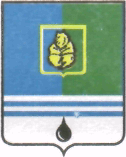 ПОСТАНОВЛЕНИЕАДМИНИСТРАЦИИ ГОРОДА КОГАЛЫМАХанты-Мансийского автономного округа - ЮгрыПОСТАНОВЛЕНИЕАДМИНИСТРАЦИИ ГОРОДА КОГАЛЫМАХанты-Мансийского автономного округа - ЮгрыПОСТАНОВЛЕНИЕАДМИНИСТРАЦИИ ГОРОДА КОГАЛЫМАХанты-Мансийского автономного округа - ЮгрыПОСТАНОВЛЕНИЕАДМИНИСТРАЦИИ ГОРОДА КОГАЛЫМАХанты-Мансийского автономного округа - Югрыот [Дата документа]от [Дата документа]№ [Номер документа]№ [Номер документа]от [Дата документа] № [Номер документа]Уровень расчетной бюджетной обеспеченности муниципального образования город КогалымУровень долевого финансового обеспечения муниципального образования на проведения капитального ремонта общего имущества в многоквартирных домах, расположенных на территории города Когалымаот 0,0 до 0,55%от 0,5 до 1,08%от 1,0 до 1,510%от 1,5 до 2,015%ЗАЯВЛЕНИЕо предоставлении субсидии на долевое финансовое обеспечение проведения капитального ремонта общего имущества в многоквартирных домах, расположенных на территории города Когалыма (далее – Заявление)В соответствии Порядком предоставления субсидии на долевое финансовое обеспечение проведения капитального ремонта общего имущества в многоквартирных домах, расположенных на территории города Когалыма _____________________________________________________________________________________(наименование заявителя полностью)_____________________________________________________________________________________в лице _______________________________________________________________________________(должность руководителя, ФИО полностью)_____________________________________________________________________________________,просит рассмотреть возможность предоставления из бюджета города Когалыма субсидии на долевое финансовое обеспечение проведения капитального ремонта общего имущества в многоквартирных домах, расположенных на территории города Когалыма в сумме: _________________ __________________(___________________________)рублей________копеек:Настоящим подтверждается, что Заявитель:1.  Согласен на:- публикацию и размещение в информационно-телекоммуникационной сети «Интернет» информации в соответствии с подпунктом 2.3.4 пункта 2.3 настоящего Порядка, иной информации обо мне как заявителе, связанной с получением субсидии;- обработку персональных данных в соответствии со статьей 9 Федерального закона от 27.06.2006 №152-ФЗ «О персональных данных»;- включение в общедоступные источники моих персональных данных.2. По состоянию на 1-ое число месяца, предшествующего месяцу, в котором планируется подача заявления о предоставлении субсидии:- не имеет неисполненную обязанность по уплате налогов, сборов, страховых взносов, пеней, штрафов, процентов, подлежащих уплате в соответствии с законодательством Российской Федерации о налогах и сборах; - не имеет просроченной задолженности по возврату в бюджет города Когалыма субсидий, бюджетных инвестиций, предоставленных в соответствии с муниципальными нормативными правовыми актами и иными правовыми актами, и иной просроченной (неурегулированной) задолженности по денежным обязательствам перед бюджетом города Когалыма; - не находится в процессе реорганизации (за исключением реорганизации в форме присоединения к юридическому лицу, являющемуся заявителем, другого юридического лица), ликвидации, в отношении заявителя не введена процедура банкротства, деятельность заявителя не приостановлена в порядке, предусмотренном законодательством Российской Федерации; - не получал субсидии из бюджета города Когалыма в соответствии с муниципальными нормативными правовыми актами и иными нормативными правовыми актами на цель, указанную в пункте 1.3 настоящего Порядка; - не является иностранным юридическим лицом, в том числе местом регистрации которого является государство или территория, включенные в утверждаемый Министерством финансов Российской Федерации перечень государств и территорий, используемых для промежуточного (офшорного) владения активами в Российской Федерации (далее - офшорные компании), а также российским юридическим лицом, в уставном (складочном) капитале которого доля прямого или косвенного (через третьих лиц) участия офшорных компаний в совокупности превышает 25 процентов (если иное не предусмотрено законодательством Российской Федерации). При расчете доли участия офшорных компаний в капитале российских юридических лиц не учитывается прямое и (или) косвенное участие офшорных компаний в капитале публичных акционерных обществ (в том числе со статусом международной компании), акции которых обращаются на организованных торгах в Российской Федерации, а также косвенное участие таких офшорных компаний в капитале других российских юридических лиц, реализованное через участие в капитале указанных публичных акционерных обществ; - не находится в перечне организаций и физических лиц, в отношении которых имеются сведения об их причастности к экстремистской деятельности или терроризму, либо в перечне организаций и физических лиц, в отношении которых имеются сведения об их причастности к распространению оружия массового уничтожения;- ознакомлен и согласен с условиями, установленными Порядком;- в случае признания заявителя, получателем субсидий из бюджета города Когалыма на предоставление субсидий из бюджета города Когалыма на долевое финансовое обеспечение проведения капитального ремонта общего имущества в многоквартирных домах, расположенных на территории города Когалыма, оформленного постановлением Администрации города Когалыма, берёт на себя обязательства подписать соглашение о предоставлении субсидий в течение 5 (пяти) рабочих дней со дня его получения от  уполномоченного органа. Приложение:сведения о заявителе согласно приложению 2 к настоящему Порядку (____ стр.);документы согласно пункту 2.3.1 настоящего Порядка (наименование документа ___ стр. и т.д.);Приложение 2к Порядку предоставления субсидии на долевое финансовое обеспечение проведения капитального ремонта общего имущества в многоквартирных домах, расположенных на территории города КогалымаСведения о заявителе на предоставление субсидий из бюджета города Когалыма на долевое финансовое обеспечение проведения капитального ремонта общего имущества в многоквартирных домах, расположенных на территории города КогалымаПриложение 3к Порядку предоставления субсидии на долевое финансовое обеспечение проведения капитального ремонта общего имущества в многоквартирных домах, расположенных на территории города КогалымаПоложение о комиссии по рассмотрению заявления на предоставление субсидий из бюджета города Когалыма на долевое финансовое обеспечение проведения капитального ремонта общего имущества в многоквартирных домах, расположенных на территории города Когалыма (далее – Комиссия)1. Общие положенияКомиссия представляет собой коллегиальный орган, специально сформированный для рассмотрения заявления на предоставление субсидий из бюджета города Когалыма на долевое финансовое обеспечение проведения капитального ремонта общего имущества в многоквартирных домах, расположенных на территории города Когалыма.Комиссия в своей деятельности руководствуется Конституцией Российской Федерации, Бюджетным кодексом Российской Федерации, законами Российской Федерации, нормативными правовыми актами Президента и Правительства Российской Федерации, законами и нормативными правовыми актами Ханты-Мансийского автономного округа – Югры, муниципальными нормативными правовыми актами города Когалыма, порядком предоставления субсидии на долевое финансовое обеспечение проведения капитального ремонта общего имущества в многоквартирных домах, расположенных на территории города Когалыма (далее – Порядок).Основные задачи КомиссииРассмотрение заявлений на предоставление субсидий из бюджета города Когалыма на долевое финансовое обеспечение проведения капитального ремонта общего имущества в многоквартирных домах, расположенных на территории города Когалыма на предмет их соответствия критериям и требованиям, установленным Порядком.Права и обязанности членов КомиссииКомиссия имеет право:3.1.1. Рассматривать представленные заявления на предмет их соответствия критериям и требованиям, установленным Порядком;3.1.2. Принять одно из решений:- о соответствии заявителя критериям и требованиям на получение субсидии и утвердить постановлением Администрации города Когалыма решение о предоставлении субсидии;- о несоответствии заявителя критериям и требованиям на получение субсидии и утвердить постановлением Администрации города Когалыма решение о предоставлении субсидии.3.2. В случае, если член Комиссии лично, прямо или косвенно заинтересован в результатах рассмотрения заявления, он обязан проинформировать об этом Комиссию до организации заседания Комиссии.Под личной заинтересованностью члена Комиссии понимается возможность получения им доходов (неосновательного обогащения) в денежной либо натуральной форме, доходов в виде материальной выгоды непосредственно для члена Комиссии, его близких родственников, а также граждан или организаций, с которыми член Комиссии связан финансовыми или иными обязательствами.В данном случае Комиссией принимается решение о замене члена Комиссии представителем того структурного подразделения Администрации города Когалыма, сотрудником которого он является.Порядок деятельности Комиссии Формой работы Комиссии является её заседание. Комиссия проводит заседания по мере поступления заявлений о предоставлении субсидий из бюджета города Когалыма на долевое финансовое обеспечение проведения капитального ремонта общего имущества в многоквартирных домах, расположенных на территории города Когалыма.4.2. В случае отсутствия председателя или членов Комиссии (отпуск, болезнь, командировка и т.п.) их права и обязанности, предусмотренные Положением, переходят к лицам, замещающим их согласно должностным инструкциям и (или) распоряжениям (приказам) об исполнении обязанностей.4.3. Председатель Комиссии: - осуществляет руководство работой Комиссии; - ведёт заседания Комиссии; - подписывает протоколы заседаний Комиссии; - организует решение иных вопросов в рамках компетенции Комиссии. 4.4. Секретарь Комиссии: - осуществляет работу под руководством председателя Комиссии; - извещает членов Комиссии о месте и времени проведения заседания; - оформляет протокол заседаний Комиссии. - выполняет поручения председателя Комиссии по другим вопросам, связанным с деятельностью Комиссии.Заседание Комиссии считается правомочным, если в нём принимает участие более половины состава Комиссии.Решение Комиссии оформляется протоколом, который подписывается председателем и членами Комиссии.Приложение 4к Порядку предоставления субсидии на долевое финансовое обеспечение проведения капитального ремонта общего имущества в многоквартирных домах, расположенных на территории города КогалымаСоставкомиссии по принятию решения о предоставлении (об отказе в предоставлении) субсидий из бюджета города Когалыма на долевое финансовое обеспечение проведения капитального ремонта общего имущества в многоквартирных домах, расположенных на территории города КогалымаЗАЯВЛЕНИЕо предоставлении субсидии на долевое финансовое обеспечение проведения капитального ремонта общего имущества в многоквартирных домах, расположенных на территории города Когалыма (далее – Заявление)В соответствии Порядком предоставления субсидии на долевое финансовое обеспечение проведения капитального ремонта общего имущества в многоквартирных домах, расположенных на территории города Когалыма _____________________________________________________________________________________(наименование заявителя полностью)_____________________________________________________________________________________в лице _______________________________________________________________________________(должность руководителя, ФИО полностью)_____________________________________________________________________________________,просит рассмотреть возможность предоставления из бюджета города Когалыма субсидии на долевое финансовое обеспечение проведения капитального ремонта общего имущества в многоквартирных домах, расположенных на территории города Когалыма в сумме: _________________ __________________(___________________________)рублей________копеек:Настоящим подтверждается, что Заявитель:1.  Согласен на:- публикацию и размещение в информационно-телекоммуникационной сети «Интернет» информации в соответствии с подпунктом 2.3.4 пункта 2.3 настоящего Порядка, иной информации обо мне как заявителе, связанной с получением субсидии;- обработку персональных данных в соответствии со статьей 9 Федерального закона от 27.06.2006 №152-ФЗ «О персональных данных»;- включение в общедоступные источники моих персональных данных.2. По состоянию на 1-ое число месяца, предшествующего месяцу, в котором планируется подача заявления о предоставлении субсидии:- не имеет неисполненную обязанность по уплате налогов, сборов, страховых взносов, пеней, штрафов, процентов, подлежащих уплате в соответствии с законодательством Российской Федерации о налогах и сборах; - не имеет просроченной задолженности по возврату в бюджет города Когалыма субсидий, бюджетных инвестиций, предоставленных в соответствии с муниципальными нормативными правовыми актами и иными правовыми актами, и иной просроченной (неурегулированной) задолженности по денежным обязательствам перед бюджетом города Когалыма; - не находится в процессе реорганизации (за исключением реорганизации в форме присоединения к юридическому лицу, являющемуся заявителем, другого юридического лица), ликвидации, в отношении заявителя не введена процедура банкротства, деятельность заявителя не приостановлена в порядке, предусмотренном законодательством Российской Федерации; - не получал субсидии из бюджета города Когалыма в соответствии с муниципальными нормативными правовыми актами и иными нормативными правовыми актами на цель, указанную в пункте 1.3 настоящего Порядка; - не является иностранным юридическим лицом, в том числе местом регистрации которого является государство или территория, включенные в утверждаемый Министерством финансов Российской Федерации перечень государств и территорий, используемых для промежуточного (офшорного) владения активами в Российской Федерации (далее - офшорные компании), а также российским юридическим лицом, в уставном (складочном) капитале которого доля прямого или косвенного (через третьих лиц) участия офшорных компаний в совокупности превышает 25 процентов (если иное не предусмотрено законодательством Российской Федерации). При расчете доли участия офшорных компаний в капитале российских юридических лиц не учитывается прямое и (или) косвенное участие офшорных компаний в капитале публичных акционерных обществ (в том числе со статусом международной компании), акции которых обращаются на организованных торгах в Российской Федерации, а также косвенное участие таких офшорных компаний в капитале других российских юридических лиц, реализованное через участие в капитале указанных публичных акционерных обществ; - не находится в перечне организаций и физических лиц, в отношении которых имеются сведения об их причастности к экстремистской деятельности или терроризму, либо в перечне организаций и физических лиц, в отношении которых имеются сведения об их причастности к распространению оружия массового уничтожения;- ознакомлен и согласен с условиями, установленными Порядком;- в случае признания заявителя, получателем субсидий из бюджета города Когалыма на предоставление субсидий из бюджета города Когалыма на долевое финансовое обеспечение проведения капитального ремонта общего имущества в многоквартирных домах, расположенных на территории города Когалыма, оформленного постановлением Администрации города Когалыма, берёт на себя обязательства подписать соглашение о предоставлении субсидий в течение 5 (пяти) рабочих дней со дня его получения от  уполномоченного органа. Приложение:сведения о заявителе согласно приложению 2 к настоящему Порядку (____ стр.);документы согласно пункту 2.3.1 настоящего Порядка (наименование документа ___ стр. и т.д.);Приложение 2к Порядку предоставления субсидии на долевое финансовое обеспечение проведения капитального ремонта общего имущества в многоквартирных домах, расположенных на территории города КогалымаСведения о заявителе на предоставление субсидий из бюджета города Когалыма на долевое финансовое обеспечение проведения капитального ремонта общего имущества в многоквартирных домах, расположенных на территории города КогалымаПриложение 3к Порядку предоставления субсидии на долевое финансовое обеспечение проведения капитального ремонта общего имущества в многоквартирных домах, расположенных на территории города КогалымаПоложение о комиссии по рассмотрению заявления на предоставление субсидий из бюджета города Когалыма на долевое финансовое обеспечение проведения капитального ремонта общего имущества в многоквартирных домах, расположенных на территории города Когалыма (далее – Комиссия)1. Общие положенияКомиссия представляет собой коллегиальный орган, специально сформированный для рассмотрения заявления на предоставление субсидий из бюджета города Когалыма на долевое финансовое обеспечение проведения капитального ремонта общего имущества в многоквартирных домах, расположенных на территории города Когалыма.Комиссия в своей деятельности руководствуется Конституцией Российской Федерации, Бюджетным кодексом Российской Федерации, законами Российской Федерации, нормативными правовыми актами Президента и Правительства Российской Федерации, законами и нормативными правовыми актами Ханты-Мансийского автономного округа – Югры, муниципальными нормативными правовыми актами города Когалыма, порядком предоставления субсидии на долевое финансовое обеспечение проведения капитального ремонта общего имущества в многоквартирных домах, расположенных на территории города Когалыма (далее – Порядок).Основные задачи КомиссииРассмотрение заявлений на предоставление субсидий из бюджета города Когалыма на долевое финансовое обеспечение проведения капитального ремонта общего имущества в многоквартирных домах, расположенных на территории города Когалыма на предмет их соответствия критериям и требованиям, установленным Порядком.Права и обязанности членов КомиссииКомиссия имеет право:3.1.1. Рассматривать представленные заявления на предмет их соответствия критериям и требованиям, установленным Порядком;3.1.2. Принять одно из решений:- о соответствии заявителя критериям и требованиям на получение субсидии и утвердить постановлением Администрации города Когалыма решение о предоставлении субсидии;- о несоответствии заявителя критериям и требованиям на получение субсидии и утвердить постановлением Администрации города Когалыма решение о предоставлении субсидии.3.2. В случае, если член Комиссии лично, прямо или косвенно заинтересован в результатах рассмотрения заявления, он обязан проинформировать об этом Комиссию до организации заседания Комиссии.Под личной заинтересованностью члена Комиссии понимается возможность получения им доходов (неосновательного обогащения) в денежной либо натуральной форме, доходов в виде материальной выгоды непосредственно для члена Комиссии, его близких родственников, а также граждан или организаций, с которыми член Комиссии связан финансовыми или иными обязательствами.В данном случае Комиссией принимается решение о замене члена Комиссии представителем того структурного подразделения Администрации города Когалыма, сотрудником которого он является.Порядок деятельности Комиссии Формой работы Комиссии является её заседание. Комиссия проводит заседания по мере поступления заявлений о предоставлении субсидий из бюджета города Когалыма на долевое финансовое обеспечение проведения капитального ремонта общего имущества в многоквартирных домах, расположенных на территории города Когалыма.4.2. В случае отсутствия председателя или членов Комиссии (отпуск, болезнь, командировка и т.п.) их права и обязанности, предусмотренные Положением, переходят к лицам, замещающим их согласно должностным инструкциям и (или) распоряжениям (приказам) об исполнении обязанностей.4.3. Председатель Комиссии: - осуществляет руководство работой Комиссии; - ведёт заседания Комиссии; - подписывает протоколы заседаний Комиссии; - организует решение иных вопросов в рамках компетенции Комиссии. 4.4. Секретарь Комиссии: - осуществляет работу под руководством председателя Комиссии; - извещает членов Комиссии о месте и времени проведения заседания; - оформляет протокол заседаний Комиссии. - выполняет поручения председателя Комиссии по другим вопросам, связанным с деятельностью Комиссии.Заседание Комиссии считается правомочным, если в нём принимает участие более половины состава Комиссии.Решение Комиссии оформляется протоколом, который подписывается председателем и членами Комиссии.Приложение 4к Порядку предоставления субсидии на долевое финансовое обеспечение проведения капитального ремонта общего имущества в многоквартирных домах, расположенных на территории города КогалымаСоставкомиссии по принятию решения о предоставлении (об отказе в предоставлении) субсидий из бюджета города Когалыма на долевое финансовое обеспечение проведения капитального ремонта общего имущества в многоквартирных домах, расположенных на территории города КогалымаЗАЯВЛЕНИЕо предоставлении субсидии на долевое финансовое обеспечение проведения капитального ремонта общего имущества в многоквартирных домах, расположенных на территории города Когалыма (далее – Заявление)В соответствии Порядком предоставления субсидии на долевое финансовое обеспечение проведения капитального ремонта общего имущества в многоквартирных домах, расположенных на территории города Когалыма _____________________________________________________________________________________(наименование заявителя полностью)_____________________________________________________________________________________в лице _______________________________________________________________________________(должность руководителя, ФИО полностью)_____________________________________________________________________________________,просит рассмотреть возможность предоставления из бюджета города Когалыма субсидии на долевое финансовое обеспечение проведения капитального ремонта общего имущества в многоквартирных домах, расположенных на территории города Когалыма в сумме: _________________ __________________(___________________________)рублей________копеек:Настоящим подтверждается, что Заявитель:1.  Согласен на:- публикацию и размещение в информационно-телекоммуникационной сети «Интернет» информации в соответствии с подпунктом 2.3.4 пункта 2.3 настоящего Порядка, иной информации обо мне как заявителе, связанной с получением субсидии;- обработку персональных данных в соответствии со статьей 9 Федерального закона от 27.06.2006 №152-ФЗ «О персональных данных»;- включение в общедоступные источники моих персональных данных.2. По состоянию на 1-ое число месяца, предшествующего месяцу, в котором планируется подача заявления о предоставлении субсидии:- не имеет неисполненную обязанность по уплате налогов, сборов, страховых взносов, пеней, штрафов, процентов, подлежащих уплате в соответствии с законодательством Российской Федерации о налогах и сборах; - не имеет просроченной задолженности по возврату в бюджет города Когалыма субсидий, бюджетных инвестиций, предоставленных в соответствии с муниципальными нормативными правовыми актами и иными правовыми актами, и иной просроченной (неурегулированной) задолженности по денежным обязательствам перед бюджетом города Когалыма; - не находится в процессе реорганизации (за исключением реорганизации в форме присоединения к юридическому лицу, являющемуся заявителем, другого юридического лица), ликвидации, в отношении заявителя не введена процедура банкротства, деятельность заявителя не приостановлена в порядке, предусмотренном законодательством Российской Федерации; - не получал субсидии из бюджета города Когалыма в соответствии с муниципальными нормативными правовыми актами и иными нормативными правовыми актами на цель, указанную в пункте 1.3 настоящего Порядка; - не является иностранным юридическим лицом, в том числе местом регистрации которого является государство или территория, включенные в утверждаемый Министерством финансов Российской Федерации перечень государств и территорий, используемых для промежуточного (офшорного) владения активами в Российской Федерации (далее - офшорные компании), а также российским юридическим лицом, в уставном (складочном) капитале которого доля прямого или косвенного (через третьих лиц) участия офшорных компаний в совокупности превышает 25 процентов (если иное не предусмотрено законодательством Российской Федерации). При расчете доли участия офшорных компаний в капитале российских юридических лиц не учитывается прямое и (или) косвенное участие офшорных компаний в капитале публичных акционерных обществ (в том числе со статусом международной компании), акции которых обращаются на организованных торгах в Российской Федерации, а также косвенное участие таких офшорных компаний в капитале других российских юридических лиц, реализованное через участие в капитале указанных публичных акционерных обществ; - не находится в перечне организаций и физических лиц, в отношении которых имеются сведения об их причастности к экстремистской деятельности или терроризму, либо в перечне организаций и физических лиц, в отношении которых имеются сведения об их причастности к распространению оружия массового уничтожения;- ознакомлен и согласен с условиями, установленными Порядком;- в случае признания заявителя, получателем субсидий из бюджета города Когалыма на предоставление субсидий из бюджета города Когалыма на долевое финансовое обеспечение проведения капитального ремонта общего имущества в многоквартирных домах, расположенных на территории города Когалыма, оформленного постановлением Администрации города Когалыма, берёт на себя обязательства подписать соглашение о предоставлении субсидий в течение 5 (пяти) рабочих дней со дня его получения от  уполномоченного органа. Приложение:сведения о заявителе согласно приложению 2 к настоящему Порядку (____ стр.);документы согласно пункту 2.3.1 настоящего Порядка (наименование документа ___ стр. и т.д.);Приложение 2к Порядку предоставления субсидии на долевое финансовое обеспечение проведения капитального ремонта общего имущества в многоквартирных домах, расположенных на территории города КогалымаСведения о заявителе на предоставление субсидий из бюджета города Когалыма на долевое финансовое обеспечение проведения капитального ремонта общего имущества в многоквартирных домах, расположенных на территории города КогалымаПриложение 3к Порядку предоставления субсидии на долевое финансовое обеспечение проведения капитального ремонта общего имущества в многоквартирных домах, расположенных на территории города КогалымаПоложение о комиссии по рассмотрению заявления на предоставление субсидий из бюджета города Когалыма на долевое финансовое обеспечение проведения капитального ремонта общего имущества в многоквартирных домах, расположенных на территории города Когалыма (далее – Комиссия)1. Общие положенияКомиссия представляет собой коллегиальный орган, специально сформированный для рассмотрения заявления на предоставление субсидий из бюджета города Когалыма на долевое финансовое обеспечение проведения капитального ремонта общего имущества в многоквартирных домах, расположенных на территории города Когалыма.Комиссия в своей деятельности руководствуется Конституцией Российской Федерации, Бюджетным кодексом Российской Федерации, законами Российской Федерации, нормативными правовыми актами Президента и Правительства Российской Федерации, законами и нормативными правовыми актами Ханты-Мансийского автономного округа – Югры, муниципальными нормативными правовыми актами города Когалыма, порядком предоставления субсидии на долевое финансовое обеспечение проведения капитального ремонта общего имущества в многоквартирных домах, расположенных на территории города Когалыма (далее – Порядок).Основные задачи КомиссииРассмотрение заявлений на предоставление субсидий из бюджета города Когалыма на долевое финансовое обеспечение проведения капитального ремонта общего имущества в многоквартирных домах, расположенных на территории города Когалыма на предмет их соответствия критериям и требованиям, установленным Порядком.Права и обязанности членов КомиссииКомиссия имеет право:3.1.1. Рассматривать представленные заявления на предмет их соответствия критериям и требованиям, установленным Порядком;3.1.2. Принять одно из решений:- о соответствии заявителя критериям и требованиям на получение субсидии и утвердить постановлением Администрации города Когалыма решение о предоставлении субсидии;- о несоответствии заявителя критериям и требованиям на получение субсидии и утвердить постановлением Администрации города Когалыма решение о предоставлении субсидии.3.2. В случае, если член Комиссии лично, прямо или косвенно заинтересован в результатах рассмотрения заявления, он обязан проинформировать об этом Комиссию до организации заседания Комиссии.Под личной заинтересованностью члена Комиссии понимается возможность получения им доходов (неосновательного обогащения) в денежной либо натуральной форме, доходов в виде материальной выгоды непосредственно для члена Комиссии, его близких родственников, а также граждан или организаций, с которыми член Комиссии связан финансовыми или иными обязательствами.В данном случае Комиссией принимается решение о замене члена Комиссии представителем того структурного подразделения Администрации города Когалыма, сотрудником которого он является.Порядок деятельности Комиссии Формой работы Комиссии является её заседание. Комиссия проводит заседания по мере поступления заявлений о предоставлении субсидий из бюджета города Когалыма на долевое финансовое обеспечение проведения капитального ремонта общего имущества в многоквартирных домах, расположенных на территории города Когалыма.4.2. В случае отсутствия председателя или членов Комиссии (отпуск, болезнь, командировка и т.п.) их права и обязанности, предусмотренные Положением, переходят к лицам, замещающим их согласно должностным инструкциям и (или) распоряжениям (приказам) об исполнении обязанностей.4.3. Председатель Комиссии: - осуществляет руководство работой Комиссии; - ведёт заседания Комиссии; - подписывает протоколы заседаний Комиссии; - организует решение иных вопросов в рамках компетенции Комиссии. 4.4. Секретарь Комиссии: - осуществляет работу под руководством председателя Комиссии; - извещает членов Комиссии о месте и времени проведения заседания; - оформляет протокол заседаний Комиссии. - выполняет поручения председателя Комиссии по другим вопросам, связанным с деятельностью Комиссии.Заседание Комиссии считается правомочным, если в нём принимает участие более половины состава Комиссии.Решение Комиссии оформляется протоколом, который подписывается председателем и членами Комиссии.Приложение 4к Порядку предоставления субсидии на долевое финансовое обеспечение проведения капитального ремонта общего имущества в многоквартирных домах, расположенных на территории города КогалымаСоставкомиссии по принятию решения о предоставлении (об отказе в предоставлении) субсидий из бюджета города Когалыма на долевое финансовое обеспечение проведения капитального ремонта общего имущества в многоквартирных домах, расположенных на территории города КогалымаЗАЯВЛЕНИЕо предоставлении субсидии на долевое финансовое обеспечение проведения капитального ремонта общего имущества в многоквартирных домах, расположенных на территории города Когалыма (далее – Заявление)В соответствии Порядком предоставления субсидии на долевое финансовое обеспечение проведения капитального ремонта общего имущества в многоквартирных домах, расположенных на территории города Когалыма _____________________________________________________________________________________(наименование заявителя полностью)_____________________________________________________________________________________в лице _______________________________________________________________________________(должность руководителя, ФИО полностью)_____________________________________________________________________________________,просит рассмотреть возможность предоставления из бюджета города Когалыма субсидии на долевое финансовое обеспечение проведения капитального ремонта общего имущества в многоквартирных домах, расположенных на территории города Когалыма в сумме: _________________ __________________(___________________________)рублей________копеек:Настоящим подтверждается, что Заявитель:1.  Согласен на:- публикацию и размещение в информационно-телекоммуникационной сети «Интернет» информации в соответствии с подпунктом 2.3.4 пункта 2.3 настоящего Порядка, иной информации обо мне как заявителе, связанной с получением субсидии;- обработку персональных данных в соответствии со статьей 9 Федерального закона от 27.06.2006 №152-ФЗ «О персональных данных»;- включение в общедоступные источники моих персональных данных.2. По состоянию на 1-ое число месяца, предшествующего месяцу, в котором планируется подача заявления о предоставлении субсидии:- не имеет неисполненную обязанность по уплате налогов, сборов, страховых взносов, пеней, штрафов, процентов, подлежащих уплате в соответствии с законодательством Российской Федерации о налогах и сборах; - не имеет просроченной задолженности по возврату в бюджет города Когалыма субсидий, бюджетных инвестиций, предоставленных в соответствии с муниципальными нормативными правовыми актами и иными правовыми актами, и иной просроченной (неурегулированной) задолженности по денежным обязательствам перед бюджетом города Когалыма; - не находится в процессе реорганизации (за исключением реорганизации в форме присоединения к юридическому лицу, являющемуся заявителем, другого юридического лица), ликвидации, в отношении заявителя не введена процедура банкротства, деятельность заявителя не приостановлена в порядке, предусмотренном законодательством Российской Федерации; - не получал субсидии из бюджета города Когалыма в соответствии с муниципальными нормативными правовыми актами и иными нормативными правовыми актами на цель, указанную в пункте 1.3 настоящего Порядка; - не является иностранным юридическим лицом, в том числе местом регистрации которого является государство или территория, включенные в утверждаемый Министерством финансов Российской Федерации перечень государств и территорий, используемых для промежуточного (офшорного) владения активами в Российской Федерации (далее - офшорные компании), а также российским юридическим лицом, в уставном (складочном) капитале которого доля прямого или косвенного (через третьих лиц) участия офшорных компаний в совокупности превышает 25 процентов (если иное не предусмотрено законодательством Российской Федерации). При расчете доли участия офшорных компаний в капитале российских юридических лиц не учитывается прямое и (или) косвенное участие офшорных компаний в капитале публичных акционерных обществ (в том числе со статусом международной компании), акции которых обращаются на организованных торгах в Российской Федерации, а также косвенное участие таких офшорных компаний в капитале других российских юридических лиц, реализованное через участие в капитале указанных публичных акционерных обществ; - не находится в перечне организаций и физических лиц, в отношении которых имеются сведения об их причастности к экстремистской деятельности или терроризму, либо в перечне организаций и физических лиц, в отношении которых имеются сведения об их причастности к распространению оружия массового уничтожения;- ознакомлен и согласен с условиями, установленными Порядком;- в случае признания заявителя, получателем субсидий из бюджета города Когалыма на предоставление субсидий из бюджета города Когалыма на долевое финансовое обеспечение проведения капитального ремонта общего имущества в многоквартирных домах, расположенных на территории города Когалыма, оформленного постановлением Администрации города Когалыма, берёт на себя обязательства подписать соглашение о предоставлении субсидий в течение 5 (пяти) рабочих дней со дня его получения от  уполномоченного органа. Приложение:сведения о заявителе согласно приложению 2 к настоящему Порядку (____ стр.);документы согласно пункту 2.3.1 настоящего Порядка (наименование документа ___ стр. и т.д.);Приложение 2к Порядку предоставления субсидии на долевое финансовое обеспечение проведения капитального ремонта общего имущества в многоквартирных домах, расположенных на территории города КогалымаСведения о заявителе на предоставление субсидий из бюджета города Когалыма на долевое финансовое обеспечение проведения капитального ремонта общего имущества в многоквартирных домах, расположенных на территории города КогалымаПриложение 3к Порядку предоставления субсидии на долевое финансовое обеспечение проведения капитального ремонта общего имущества в многоквартирных домах, расположенных на территории города КогалымаПоложение о комиссии по рассмотрению заявления на предоставление субсидий из бюджета города Когалыма на долевое финансовое обеспечение проведения капитального ремонта общего имущества в многоквартирных домах, расположенных на территории города Когалыма (далее – Комиссия)1. Общие положенияКомиссия представляет собой коллегиальный орган, специально сформированный для рассмотрения заявления на предоставление субсидий из бюджета города Когалыма на долевое финансовое обеспечение проведения капитального ремонта общего имущества в многоквартирных домах, расположенных на территории города Когалыма.Комиссия в своей деятельности руководствуется Конституцией Российской Федерации, Бюджетным кодексом Российской Федерации, законами Российской Федерации, нормативными правовыми актами Президента и Правительства Российской Федерации, законами и нормативными правовыми актами Ханты-Мансийского автономного округа – Югры, муниципальными нормативными правовыми актами города Когалыма, порядком предоставления субсидии на долевое финансовое обеспечение проведения капитального ремонта общего имущества в многоквартирных домах, расположенных на территории города Когалыма (далее – Порядок).Основные задачи КомиссииРассмотрение заявлений на предоставление субсидий из бюджета города Когалыма на долевое финансовое обеспечение проведения капитального ремонта общего имущества в многоквартирных домах, расположенных на территории города Когалыма на предмет их соответствия критериям и требованиям, установленным Порядком.Права и обязанности членов КомиссииКомиссия имеет право:3.1.1. Рассматривать представленные заявления на предмет их соответствия критериям и требованиям, установленным Порядком;3.1.2. Принять одно из решений:- о соответствии заявителя критериям и требованиям на получение субсидии и утвердить постановлением Администрации города Когалыма решение о предоставлении субсидии;- о несоответствии заявителя критериям и требованиям на получение субсидии и утвердить постановлением Администрации города Когалыма решение о предоставлении субсидии.3.2. В случае, если член Комиссии лично, прямо или косвенно заинтересован в результатах рассмотрения заявления, он обязан проинформировать об этом Комиссию до организации заседания Комиссии.Под личной заинтересованностью члена Комиссии понимается возможность получения им доходов (неосновательного обогащения) в денежной либо натуральной форме, доходов в виде материальной выгоды непосредственно для члена Комиссии, его близких родственников, а также граждан или организаций, с которыми член Комиссии связан финансовыми или иными обязательствами.В данном случае Комиссией принимается решение о замене члена Комиссии представителем того структурного подразделения Администрации города Когалыма, сотрудником которого он является.Порядок деятельности Комиссии Формой работы Комиссии является её заседание. Комиссия проводит заседания по мере поступления заявлений о предоставлении субсидий из бюджета города Когалыма на долевое финансовое обеспечение проведения капитального ремонта общего имущества в многоквартирных домах, расположенных на территории города Когалыма.4.2. В случае отсутствия председателя или членов Комиссии (отпуск, болезнь, командировка и т.п.) их права и обязанности, предусмотренные Положением, переходят к лицам, замещающим их согласно должностным инструкциям и (или) распоряжениям (приказам) об исполнении обязанностей.4.3. Председатель Комиссии: - осуществляет руководство работой Комиссии; - ведёт заседания Комиссии; - подписывает протоколы заседаний Комиссии; - организует решение иных вопросов в рамках компетенции Комиссии. 4.4. Секретарь Комиссии: - осуществляет работу под руководством председателя Комиссии; - извещает членов Комиссии о месте и времени проведения заседания; - оформляет протокол заседаний Комиссии. - выполняет поручения председателя Комиссии по другим вопросам, связанным с деятельностью Комиссии.Заседание Комиссии считается правомочным, если в нём принимает участие более половины состава Комиссии.Решение Комиссии оформляется протоколом, который подписывается председателем и членами Комиссии.Приложение 4к Порядку предоставления субсидии на долевое финансовое обеспечение проведения капитального ремонта общего имущества в многоквартирных домах, расположенных на территории города КогалымаСоставкомиссии по принятию решения о предоставлении (об отказе в предоставлении) субсидий из бюджета города Когалыма на долевое финансовое обеспечение проведения капитального ремонта общего имущества в многоквартирных домах, расположенных на территории города КогалымаЗАЯВЛЕНИЕо предоставлении субсидии на долевое финансовое обеспечение проведения капитального ремонта общего имущества в многоквартирных домах, расположенных на территории города Когалыма (далее – Заявление)В соответствии Порядком предоставления субсидии на долевое финансовое обеспечение проведения капитального ремонта общего имущества в многоквартирных домах, расположенных на территории города Когалыма _____________________________________________________________________________________(наименование заявителя полностью)_____________________________________________________________________________________в лице _______________________________________________________________________________(должность руководителя, ФИО полностью)_____________________________________________________________________________________,просит рассмотреть возможность предоставления из бюджета города Когалыма субсидии на долевое финансовое обеспечение проведения капитального ремонта общего имущества в многоквартирных домах, расположенных на территории города Когалыма в сумме: _________________ __________________(___________________________)рублей________копеек:Настоящим подтверждается, что Заявитель:1.  Согласен на:- публикацию и размещение в информационно-телекоммуникационной сети «Интернет» информации в соответствии с подпунктом 2.3.4 пункта 2.3 настоящего Порядка, иной информации обо мне как заявителе, связанной с получением субсидии;- обработку персональных данных в соответствии со статьей 9 Федерального закона от 27.06.2006 №152-ФЗ «О персональных данных»;- включение в общедоступные источники моих персональных данных.2. По состоянию на 1-ое число месяца, предшествующего месяцу, в котором планируется подача заявления о предоставлении субсидии:- не имеет неисполненную обязанность по уплате налогов, сборов, страховых взносов, пеней, штрафов, процентов, подлежащих уплате в соответствии с законодательством Российской Федерации о налогах и сборах; - не имеет просроченной задолженности по возврату в бюджет города Когалыма субсидий, бюджетных инвестиций, предоставленных в соответствии с муниципальными нормативными правовыми актами и иными правовыми актами, и иной просроченной (неурегулированной) задолженности по денежным обязательствам перед бюджетом города Когалыма; - не находится в процессе реорганизации (за исключением реорганизации в форме присоединения к юридическому лицу, являющемуся заявителем, другого юридического лица), ликвидации, в отношении заявителя не введена процедура банкротства, деятельность заявителя не приостановлена в порядке, предусмотренном законодательством Российской Федерации; - не получал субсидии из бюджета города Когалыма в соответствии с муниципальными нормативными правовыми актами и иными нормативными правовыми актами на цель, указанную в пункте 1.3 настоящего Порядка; - не является иностранным юридическим лицом, в том числе местом регистрации которого является государство или территория, включенные в утверждаемый Министерством финансов Российской Федерации перечень государств и территорий, используемых для промежуточного (офшорного) владения активами в Российской Федерации (далее - офшорные компании), а также российским юридическим лицом, в уставном (складочном) капитале которого доля прямого или косвенного (через третьих лиц) участия офшорных компаний в совокупности превышает 25 процентов (если иное не предусмотрено законодательством Российской Федерации). При расчете доли участия офшорных компаний в капитале российских юридических лиц не учитывается прямое и (или) косвенное участие офшорных компаний в капитале публичных акционерных обществ (в том числе со статусом международной компании), акции которых обращаются на организованных торгах в Российской Федерации, а также косвенное участие таких офшорных компаний в капитале других российских юридических лиц, реализованное через участие в капитале указанных публичных акционерных обществ; - не находится в перечне организаций и физических лиц, в отношении которых имеются сведения об их причастности к экстремистской деятельности или терроризму, либо в перечне организаций и физических лиц, в отношении которых имеются сведения об их причастности к распространению оружия массового уничтожения;- ознакомлен и согласен с условиями, установленными Порядком;- в случае признания заявителя, получателем субсидий из бюджета города Когалыма на предоставление субсидий из бюджета города Когалыма на долевое финансовое обеспечение проведения капитального ремонта общего имущества в многоквартирных домах, расположенных на территории города Когалыма, оформленного постановлением Администрации города Когалыма, берёт на себя обязательства подписать соглашение о предоставлении субсидий в течение 5 (пяти) рабочих дней со дня его получения от  уполномоченного органа. Приложение:сведения о заявителе согласно приложению 2 к настоящему Порядку (____ стр.);документы согласно пункту 2.3.1 настоящего Порядка (наименование документа ___ стр. и т.д.);Приложение 2к Порядку предоставления субсидии на долевое финансовое обеспечение проведения капитального ремонта общего имущества в многоквартирных домах, расположенных на территории города КогалымаСведения о заявителе на предоставление субсидий из бюджета города Когалыма на долевое финансовое обеспечение проведения капитального ремонта общего имущества в многоквартирных домах, расположенных на территории города КогалымаПриложение 3к Порядку предоставления субсидии на долевое финансовое обеспечение проведения капитального ремонта общего имущества в многоквартирных домах, расположенных на территории города КогалымаПоложение о комиссии по рассмотрению заявления на предоставление субсидий из бюджета города Когалыма на долевое финансовое обеспечение проведения капитального ремонта общего имущества в многоквартирных домах, расположенных на территории города Когалыма (далее – Комиссия)1. Общие положенияКомиссия представляет собой коллегиальный орган, специально сформированный для рассмотрения заявления на предоставление субсидий из бюджета города Когалыма на долевое финансовое обеспечение проведения капитального ремонта общего имущества в многоквартирных домах, расположенных на территории города Когалыма.Комиссия в своей деятельности руководствуется Конституцией Российской Федерации, Бюджетным кодексом Российской Федерации, законами Российской Федерации, нормативными правовыми актами Президента и Правительства Российской Федерации, законами и нормативными правовыми актами Ханты-Мансийского автономного округа – Югры, муниципальными нормативными правовыми актами города Когалыма, порядком предоставления субсидии на долевое финансовое обеспечение проведения капитального ремонта общего имущества в многоквартирных домах, расположенных на территории города Когалыма (далее – Порядок).Основные задачи КомиссииРассмотрение заявлений на предоставление субсидий из бюджета города Когалыма на долевое финансовое обеспечение проведения капитального ремонта общего имущества в многоквартирных домах, расположенных на территории города Когалыма на предмет их соответствия критериям и требованиям, установленным Порядком.Права и обязанности членов КомиссииКомиссия имеет право:3.1.1. Рассматривать представленные заявления на предмет их соответствия критериям и требованиям, установленным Порядком;3.1.2. Принять одно из решений:- о соответствии заявителя критериям и требованиям на получение субсидии и утвердить постановлением Администрации города Когалыма решение о предоставлении субсидии;- о несоответствии заявителя критериям и требованиям на получение субсидии и утвердить постановлением Администрации города Когалыма решение о предоставлении субсидии.3.2. В случае, если член Комиссии лично, прямо или косвенно заинтересован в результатах рассмотрения заявления, он обязан проинформировать об этом Комиссию до организации заседания Комиссии.Под личной заинтересованностью члена Комиссии понимается возможность получения им доходов (неосновательного обогащения) в денежной либо натуральной форме, доходов в виде материальной выгоды непосредственно для члена Комиссии, его близких родственников, а также граждан или организаций, с которыми член Комиссии связан финансовыми или иными обязательствами.В данном случае Комиссией принимается решение о замене члена Комиссии представителем того структурного подразделения Администрации города Когалыма, сотрудником которого он является.Порядок деятельности Комиссии Формой работы Комиссии является её заседание. Комиссия проводит заседания по мере поступления заявлений о предоставлении субсидий из бюджета города Когалыма на долевое финансовое обеспечение проведения капитального ремонта общего имущества в многоквартирных домах, расположенных на территории города Когалыма.4.2. В случае отсутствия председателя или членов Комиссии (отпуск, болезнь, командировка и т.п.) их права и обязанности, предусмотренные Положением, переходят к лицам, замещающим их согласно должностным инструкциям и (или) распоряжениям (приказам) об исполнении обязанностей.4.3. Председатель Комиссии: - осуществляет руководство работой Комиссии; - ведёт заседания Комиссии; - подписывает протоколы заседаний Комиссии; - организует решение иных вопросов в рамках компетенции Комиссии. 4.4. Секретарь Комиссии: - осуществляет работу под руководством председателя Комиссии; - извещает членов Комиссии о месте и времени проведения заседания; - оформляет протокол заседаний Комиссии. - выполняет поручения председателя Комиссии по другим вопросам, связанным с деятельностью Комиссии.Заседание Комиссии считается правомочным, если в нём принимает участие более половины состава Комиссии.Решение Комиссии оформляется протоколом, который подписывается председателем и членами Комиссии.Приложение 4к Порядку предоставления субсидии на долевое финансовое обеспечение проведения капитального ремонта общего имущества в многоквартирных домах, расположенных на территории города КогалымаСоставкомиссии по принятию решения о предоставлении (об отказе в предоставлении) субсидий из бюджета города Когалыма на долевое финансовое обеспечение проведения капитального ремонта общего имущества в многоквартирных домах, расположенных на территории города КогалымаЗАЯВЛЕНИЕо предоставлении субсидии на долевое финансовое обеспечение проведения капитального ремонта общего имущества в многоквартирных домах, расположенных на территории города Когалыма (далее – Заявление)В соответствии Порядком предоставления субсидии на долевое финансовое обеспечение проведения капитального ремонта общего имущества в многоквартирных домах, расположенных на территории города Когалыма _____________________________________________________________________________________(наименование заявителя полностью)_____________________________________________________________________________________в лице _______________________________________________________________________________(должность руководителя, ФИО полностью)_____________________________________________________________________________________,просит рассмотреть возможность предоставления из бюджета города Когалыма субсидии на долевое финансовое обеспечение проведения капитального ремонта общего имущества в многоквартирных домах, расположенных на территории города Когалыма в сумме: _________________ __________________(___________________________)рублей________копеек:Настоящим подтверждается, что Заявитель:1.  Согласен на:- публикацию и размещение в информационно-телекоммуникационной сети «Интернет» информации в соответствии с подпунктом 2.3.4 пункта 2.3 настоящего Порядка, иной информации обо мне как заявителе, связанной с получением субсидии;- обработку персональных данных в соответствии со статьей 9 Федерального закона от 27.06.2006 №152-ФЗ «О персональных данных»;- включение в общедоступные источники моих персональных данных.2. По состоянию на 1-ое число месяца, предшествующего месяцу, в котором планируется подача заявления о предоставлении субсидии:- не имеет неисполненную обязанность по уплате налогов, сборов, страховых взносов, пеней, штрафов, процентов, подлежащих уплате в соответствии с законодательством Российской Федерации о налогах и сборах; - не имеет просроченной задолженности по возврату в бюджет города Когалыма субсидий, бюджетных инвестиций, предоставленных в соответствии с муниципальными нормативными правовыми актами и иными правовыми актами, и иной просроченной (неурегулированной) задолженности по денежным обязательствам перед бюджетом города Когалыма; - не находится в процессе реорганизации (за исключением реорганизации в форме присоединения к юридическому лицу, являющемуся заявителем, другого юридического лица), ликвидации, в отношении заявителя не введена процедура банкротства, деятельность заявителя не приостановлена в порядке, предусмотренном законодательством Российской Федерации; - не получал субсидии из бюджета города Когалыма в соответствии с муниципальными нормативными правовыми актами и иными нормативными правовыми актами на цель, указанную в пункте 1.3 настоящего Порядка; - не является иностранным юридическим лицом, в том числе местом регистрации которого является государство или территория, включенные в утверждаемый Министерством финансов Российской Федерации перечень государств и территорий, используемых для промежуточного (офшорного) владения активами в Российской Федерации (далее - офшорные компании), а также российским юридическим лицом, в уставном (складочном) капитале которого доля прямого или косвенного (через третьих лиц) участия офшорных компаний в совокупности превышает 25 процентов (если иное не предусмотрено законодательством Российской Федерации). При расчете доли участия офшорных компаний в капитале российских юридических лиц не учитывается прямое и (или) косвенное участие офшорных компаний в капитале публичных акционерных обществ (в том числе со статусом международной компании), акции которых обращаются на организованных торгах в Российской Федерации, а также косвенное участие таких офшорных компаний в капитале других российских юридических лиц, реализованное через участие в капитале указанных публичных акционерных обществ; - не находится в перечне организаций и физических лиц, в отношении которых имеются сведения об их причастности к экстремистской деятельности или терроризму, либо в перечне организаций и физических лиц, в отношении которых имеются сведения об их причастности к распространению оружия массового уничтожения;- ознакомлен и согласен с условиями, установленными Порядком;- в случае признания заявителя, получателем субсидий из бюджета города Когалыма на предоставление субсидий из бюджета города Когалыма на долевое финансовое обеспечение проведения капитального ремонта общего имущества в многоквартирных домах, расположенных на территории города Когалыма, оформленного постановлением Администрации города Когалыма, берёт на себя обязательства подписать соглашение о предоставлении субсидий в течение 5 (пяти) рабочих дней со дня его получения от  уполномоченного органа. Приложение:сведения о заявителе согласно приложению 2 к настоящему Порядку (____ стр.);документы согласно пункту 2.3.1 настоящего Порядка (наименование документа ___ стр. и т.д.);Приложение 2к Порядку предоставления субсидии на долевое финансовое обеспечение проведения капитального ремонта общего имущества в многоквартирных домах, расположенных на территории города КогалымаСведения о заявителе на предоставление субсидий из бюджета города Когалыма на долевое финансовое обеспечение проведения капитального ремонта общего имущества в многоквартирных домах, расположенных на территории города КогалымаПриложение 3к Порядку предоставления субсидии на долевое финансовое обеспечение проведения капитального ремонта общего имущества в многоквартирных домах, расположенных на территории города КогалымаПоложение о комиссии по рассмотрению заявления на предоставление субсидий из бюджета города Когалыма на долевое финансовое обеспечение проведения капитального ремонта общего имущества в многоквартирных домах, расположенных на территории города Когалыма (далее – Комиссия)1. Общие положенияКомиссия представляет собой коллегиальный орган, специально сформированный для рассмотрения заявления на предоставление субсидий из бюджета города Когалыма на долевое финансовое обеспечение проведения капитального ремонта общего имущества в многоквартирных домах, расположенных на территории города Когалыма.Комиссия в своей деятельности руководствуется Конституцией Российской Федерации, Бюджетным кодексом Российской Федерации, законами Российской Федерации, нормативными правовыми актами Президента и Правительства Российской Федерации, законами и нормативными правовыми актами Ханты-Мансийского автономного округа – Югры, муниципальными нормативными правовыми актами города Когалыма, порядком предоставления субсидии на долевое финансовое обеспечение проведения капитального ремонта общего имущества в многоквартирных домах, расположенных на территории города Когалыма (далее – Порядок).Основные задачи КомиссииРассмотрение заявлений на предоставление субсидий из бюджета города Когалыма на долевое финансовое обеспечение проведения капитального ремонта общего имущества в многоквартирных домах, расположенных на территории города Когалыма на предмет их соответствия критериям и требованиям, установленным Порядком.Права и обязанности членов КомиссииКомиссия имеет право:3.1.1. Рассматривать представленные заявления на предмет их соответствия критериям и требованиям, установленным Порядком;3.1.2. Принять одно из решений:- о соответствии заявителя критериям и требованиям на получение субсидии и утвердить постановлением Администрации города Когалыма решение о предоставлении субсидии;- о несоответствии заявителя критериям и требованиям на получение субсидии и утвердить постановлением Администрации города Когалыма решение о предоставлении субсидии.3.2. В случае, если член Комиссии лично, прямо или косвенно заинтересован в результатах рассмотрения заявления, он обязан проинформировать об этом Комиссию до организации заседания Комиссии.Под личной заинтересованностью члена Комиссии понимается возможность получения им доходов (неосновательного обогащения) в денежной либо натуральной форме, доходов в виде материальной выгоды непосредственно для члена Комиссии, его близких родственников, а также граждан или организаций, с которыми член Комиссии связан финансовыми или иными обязательствами.В данном случае Комиссией принимается решение о замене члена Комиссии представителем того структурного подразделения Администрации города Когалыма, сотрудником которого он является.Порядок деятельности Комиссии Формой работы Комиссии является её заседание. Комиссия проводит заседания по мере поступления заявлений о предоставлении субсидий из бюджета города Когалыма на долевое финансовое обеспечение проведения капитального ремонта общего имущества в многоквартирных домах, расположенных на территории города Когалыма.4.2. В случае отсутствия председателя или членов Комиссии (отпуск, болезнь, командировка и т.п.) их права и обязанности, предусмотренные Положением, переходят к лицам, замещающим их согласно должностным инструкциям и (или) распоряжениям (приказам) об исполнении обязанностей.4.3. Председатель Комиссии: - осуществляет руководство работой Комиссии; - ведёт заседания Комиссии; - подписывает протоколы заседаний Комиссии; - организует решение иных вопросов в рамках компетенции Комиссии. 4.4. Секретарь Комиссии: - осуществляет работу под руководством председателя Комиссии; - извещает членов Комиссии о месте и времени проведения заседания; - оформляет протокол заседаний Комиссии. - выполняет поручения председателя Комиссии по другим вопросам, связанным с деятельностью Комиссии.Заседание Комиссии считается правомочным, если в нём принимает участие более половины состава Комиссии.Решение Комиссии оформляется протоколом, который подписывается председателем и членами Комиссии.Приложение 4к Порядку предоставления субсидии на долевое финансовое обеспечение проведения капитального ремонта общего имущества в многоквартирных домах, расположенных на территории города КогалымаСоставкомиссии по принятию решения о предоставлении (об отказе в предоставлении) субсидий из бюджета города Когалыма на долевое финансовое обеспечение проведения капитального ремонта общего имущества в многоквартирных домах, расположенных на территории города Когалыма